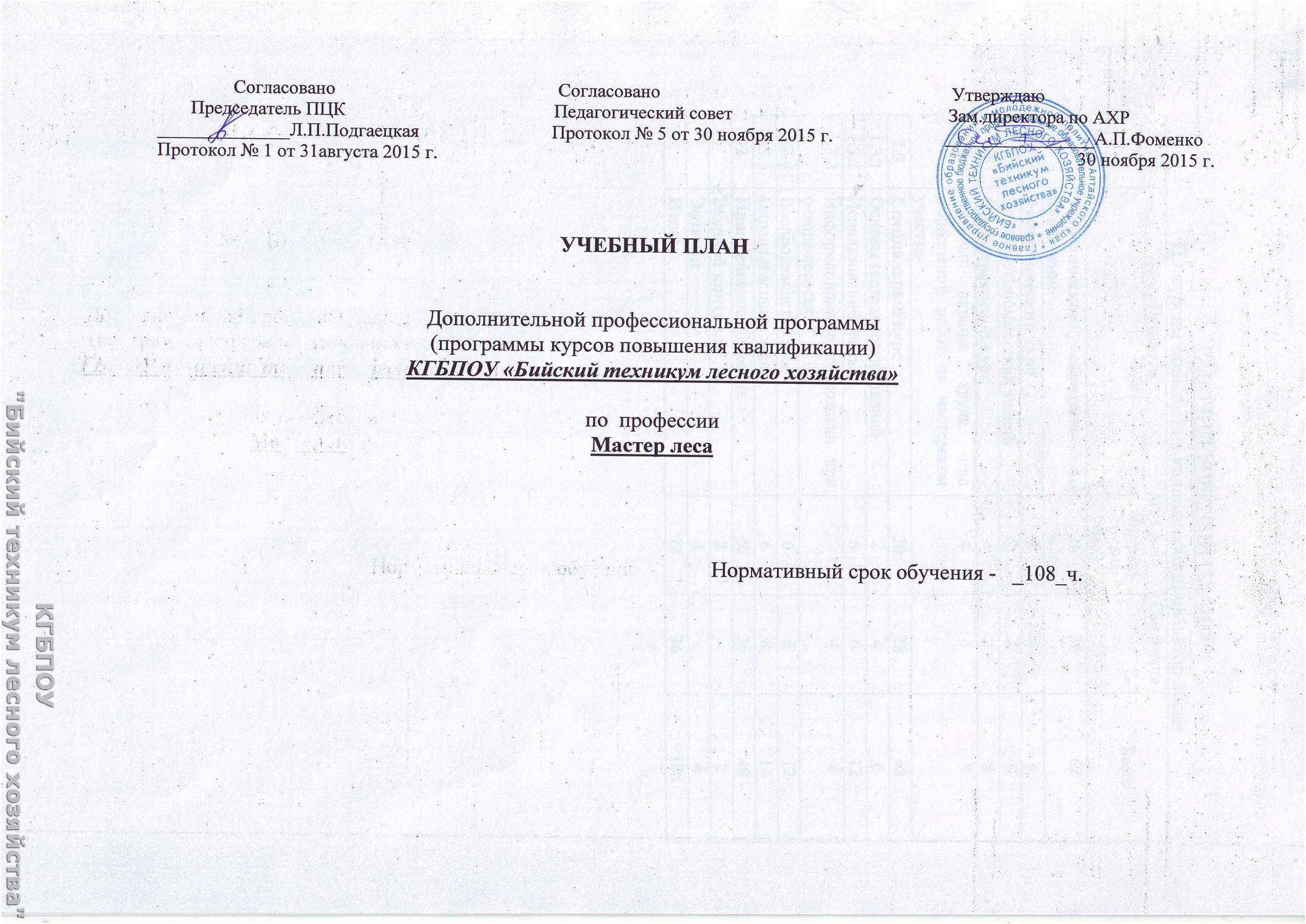 РАБОЧИЙ УЧЕБНЫЙ ПЛАН № п/пПредметыСроки обучения (месяца, час.)Сам.работаВсего1Теоретическое обучение по профессии:2636621.1Экономический курс2461.1.1Основы экономический знаний2461.2Общеотраслевой курс4481.1.1Основы охраны труда при выполнении работ на мастерском участке4481.3Специальный курс2028481.3.1Основы геодезических знаний2461.3.2Использование лесов66121.3.3Информационные технологии при отводе лесосек-441.3.4Воспроизводство лесов66121.3.5Охрана и защита леса68142Практическое обучение403640Входной контроль2-2Экзамен 4-4Итого:7236108